Правовая культура и общество	Ровно 30 лет назад, 20 июня 1985 года, ректор Тюменского государственного университета Куцев Геннадий Филиппович подписал приказ № 85 "Об организации юридического отделения". Этим приказом на историческом факультете университета открывалась новая специальность - правоведение. Заместителем декана по юридическому отделению была назначена Красноярова Надежда Ивановна, старший преподаватель кафедры экономики, организации и планирования народного хозяйства. С этого документа началось становление и развитие юридического образования в регионе. У его истоков стояли Чеботарёв Геннадий Николаевич, ставший впоследствии первым деканом юридического факультета, преподаватели Власенко Николай Александрович, Никитин Сергей Васильевич, Марочкин Сергей Юрьевич, Лукьяненко Марина Фёдоровна, Клоц Освальд Иванович. 	За прошедшие годы диплом юриста получили более 13 тысяч выпускников. Многие из них занимают высокие руководящие должности и успешно трудятся в органах государственной власти и местного самоуправления, в судах и прокуратуре, руководят предприятиями и организациями. Однако они не забывают свою альма-матер и поддерживают с родным ВУЗом связь через организацию выпускников. В их числе Тюльков Владимир Геннадьевич, Московский межрегиональный транспортный прокурор, Некрасов Андрей Юрьевич, начальник Главного организационно-аналитического управления Генеральной прокуратуры Российской Федерации, Стружак Евгений Петрович, первый заместитель руководителя департамента территориальных органов исполнительной власти города Москвы, Скрябин Евгений Владимирович, глава муниципального образования Пуровский район Ямало-Ненецкого автономного округа 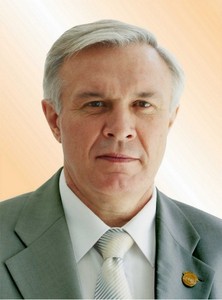 	Наше интервью с исполнительным директором Тюменской региональной обществен-ной организацией выпускников Тюменского государственного университета Валерием Викторо-вичем ИвочкинымКорр: Валерий Викторович, организация выпускников на протяжении многих лет принимает активное участие в общественной жизни области, конструктивно сотрудничает с органами государственной власти и местного самоуправления, расскажите вкратце историю её создания.В.В. Ивочкин: Нам уже более 15 лет. Первоначально организация объединила в своих рядах выпускников юридического факультета Тюменского государственного университета с целю поддержания связей между коллегами, обмена профессиональным опытом, пропаганды юридического образования. В числе её основателей были Бухер Александр Евгеньевич, Горицкий Дмитрий Юрьевич, Добрынин Николай Михайлович, Замаруев Александр Валерьевич, Марочкин Сергей Юрьевич, Некрасов Андрей Юрьевич, Тюльков Владимир Геннадьевич, Чеботарёв Геннадий Николаевич, Якушев Владимир Владимирович. За эти годы из Ассоциации выпускников юридического факультета мы преобразовывались в организацию выпускников ИГиП (2004 год), ИПЭУ (2011 год), а с 2014 года расширили сферу своей деятельности и стали организацией выпускников всего университета. Руководящим органом организации является правление, в состав которого входят Горетый Михаил Васильевич, генеральный директор ЗАО "Консалтинговая компания "ГОРСИ", Горицкий Дмитрий Юрьевич, президент "Запсибкомбанк" ОАО, депутат Тюменской областной Думы, Добрынин Николай Михайлович, заместитель генерального директора АО "Партнёр", президент организации, Замаруев Александр Валерьевич, директор Тюменской городской юридической компании, Ивочкин Валерий Викторович, исполнительный директор организации, Марочкин Сергей Юрьевич, директор ИГиП ТюмГУ, Сорогин Владимир Александрович, генеральный директор ОАО «Тюменская агропромышленная лизинговая компания»,Фальков Валерий Николаевич, ректор ТюмГУ, Федосов Евгений Александрович, заместитель генерального директора ООО "Инвест-силикат-стройсервис",Чеботарев Генадий Николаевич, президент ТюмГУ, Якушев Владимир Владимирович, Губернатор Тюменской областиКорр: Каковы основные направления деятельности организации?В.В. Ивочкин: У нас достаточно чётко определены цели и задачи, коими мы руководствуемся в своей работе - это восстановление и поддержание связей между выпускниками, обмен профессиональным опытом, содействие возрождению правовых традиций и укреплению правовых основ российского общества, расширению прав личности и т.д. В числе приоритетных направлений - работа со студентами, выпускниками, с 2013 года мы начали привлекать к своим мероприятиям учащихся школ Тюменской области. Начиная с 2005 года организацией совместно с Тюменским региональным отделением Общероссийской общественной организации "Ассоциация юристов России, администрацией города Тюмени, ТюмГУ, ИГиП, ФЭИ при активном содействии Тюменской областной Думы организовано и проведено одиннадцать Всероссийских научно-практических конференций, по материалам которых изданы сборники научных статей. В 2005-м мы учредили и каждый год выплачиваем именные стипендии лучшим студентам, обучающимся по различным специальностям и направлениям ВУЗа.Традиционным стало организационное и финансовое участие организации в проведении конкурса выпускных квалификационных работ среди студентов дневного отделения. Авторы самых глубоких и актуальных дипломов, а также их научные руководители тоже получают заслуженное вознаграждение.В 2008 году организация приняла активное участие в создании и становлении в Тюменской области Общественной наблюдательной комиссии по осуществлению общественного контроля за обеспечением прав человека в местах принудительного содержания и содействия лицам, находящимся в местах принудительного содержания и добросовестно работала в ней на протяжении двух созывов.В 2014-2015 годах по инициативе президента организации Добрынина Николая Михайловича подписаны Соглашения о сотрудничестве с Тюменским региональным отделением ООО "Ассоциация юристов России", Департаментом образования и науки Тюменской области, Тюменским государственным университетом и Институтом государства и права. Основные положения Соглашений ориентированы на выявление проблем в реализации законодательства во всех сферах жизнедеятельности населения Тюменской области, установление и развитие связей со школами и гимназиями области в целях проведения среди старшеклассников открытых уроков по правовому просвещению, оказание информационной, методической и иной помощи выпускникам Тюменского государственного университета, начинающим свой профессиональный путь, содействие становлению и укреплению правовых, экономических и других основ российского общества, возрождению правовых традиций, повышению уровня культуры в области права на уровнях от отдельной личности до жителей Тюменского региона в целом.О своей работе мы рассказываем на сайте организации, где есть все документы, включающие планы работы, итоги их выполнения, список членов организации, состав правления, достижения наших выпускников. Портреты наиболее успешных из них заносятся в Галерею, которая размещена в зданиях ИГиП и ФЭИ. В их числе Якушев Владимир Владимирович – Губернатор Тюменской области, Горицкий Дмитрий Юрьевич, президент "Запсибкомбанк" ОАО, депутат Тюменской областной Думы, Ракова Анастасия Владимировна - Заместитель Мэра Москвы в Правительстве Москвы, руководитель Аппарата Мэра и Правительства Москвы, Тюльков Владимир Геннадьевич – Московский межрегиональный транспортный прокурор, Кликушин Александр Анатольевич - судья Верховного Суда Российской Федерации, Худайнатов Эдуард Юрьевич, Президент ЗАО «Независимая нефтегазовая компания», Скрябин Евгений Владимирович, глава муниципального образования Пуровский район Ямало-Ненецкого автономного округа и многие другие.Организация выпускников оказывает содействие в организации производственной и преддипломной практики студентов ИГиП ТюмГУ в органах государственной власти Тюменской области, Ханты-Мансийского и Ямало-Ненецкого автономных округов, юридических и других компаниях города Тюмени. Корр: Каковы планы организации на ближайшее будущее?В.В. Ивочки: Начиная с осени 2014 года, в соответствии с отдельно утверждённым планом, все мероприятия мы проводим в рамках празднования 30-летия юридического образования в регионе. Это конкурсы, конференции, круглые столы, открытые уроки. В ноябре мы подведём итоги конкурса научных работ среди учёных, аспирантов, магистрантов и студентов Института государства и права Тюменского государственного университета, учёных и студентов ВУЗов Тюменской области, Российской Федерации, стран СНГ, практикующих специалистов в области права. Отдельно будут подведены итоги второго этапа конкурса среди учащихся старших классов школ Тюменской области "Как нам обустроить Россию" (по А.И. Солженицину), первый этап которого завершился в апреле текущего года. На заседании правления в июне этого года мы учредили Почётный знак "За личный вклад", которым отметим не только тех, кто 30 лет назад стоял у истоков образования и становления юридического факультета, но и сегодня вносит значительный вклад в становление и развитие юридического образования в регионе.В 2014 - 2015 учебном году организация совместно с Департаментом образования и науки Тюменской области и Институтом государства и права, при поддержке администраций городов Заводоуковска и Ялуторовска провела 17 мероприятий в виде лекций, круглых столов и открытых уроков с учащимися старших классов Тюменской области. Подобные мероприятия с участием Тюменского регионального отделения ООО "Ассоциация юристов России" с выездом в города Заводоуковск, Ишим, Тобольск, Ялуторовск, Казанский и Ярковский районы запланированы на 2015 - 2016 учебный год.Уже сейчас мы начали подготовку к XΙΙ Всероссийской научно-практической конференции, тема -  «О политико - правовой модернизации в государстве: вопросы теории и практики», которую планируем провести в апреле 2016 года и очень надеемся, что, как и предыдущие, она пройдёт в здании областного парламента и привлечёт к участию широкий круг не только российских, но и зарубежных специалистов в области права.Это далеко не полный перечень тех вопросов, которым мы уделяем самое пристальное внимание в нашей работе. Корр: Спасибо, Валерий Викторович, за развёрнутые ответы. Остаётся поздравить всех юристов с 30-летием юридического образования в регионе и пожелать организации выпускников новых успехов и достижений.